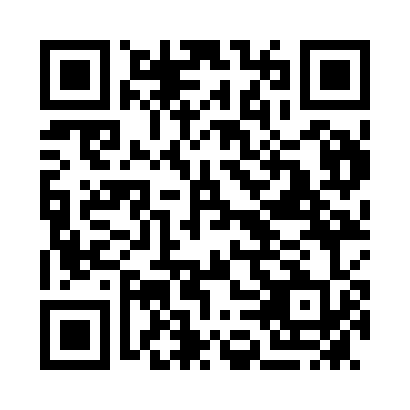 Prayer times for Newnham, AustraliaWed 1 May 2024 - Fri 31 May 2024High Latitude Method: NonePrayer Calculation Method: Muslim World LeagueAsar Calculation Method: ShafiPrayer times provided by https://www.salahtimes.comDateDayFajrSunriseDhuhrAsrMaghribIsha1Wed5:256:5912:092:545:186:462Thu5:267:0012:092:535:166:453Fri5:277:0112:082:525:156:444Sat5:287:0212:082:515:146:435Sun5:297:0312:082:505:136:426Mon5:307:0412:082:495:126:417Tue5:307:0512:082:485:106:408Wed5:317:0612:082:485:096:399Thu5:327:0712:082:475:086:3810Fri5:337:0812:082:465:076:3711Sat5:347:0912:082:455:066:3612Sun5:357:1012:082:445:056:3513Mon5:357:1112:082:435:046:3414Tue5:367:1212:082:425:036:3415Wed5:377:1312:082:425:026:3316Thu5:387:1412:082:415:016:3217Fri5:397:1512:082:405:006:3118Sat5:407:1612:082:394:596:3119Sun5:407:1712:082:394:596:3020Mon5:417:1812:082:384:586:2921Tue5:427:1912:082:374:576:2922Wed5:437:2012:082:374:566:2823Thu5:437:2112:082:364:566:2824Fri5:447:2212:082:364:556:2725Sat5:457:2212:082:354:546:2626Sun5:457:2312:092:354:546:2627Mon5:467:2412:092:344:536:2628Tue5:477:2512:092:344:526:2529Wed5:477:2612:092:334:526:2530Thu5:487:2612:092:334:516:2431Fri5:497:2712:092:334:516:24